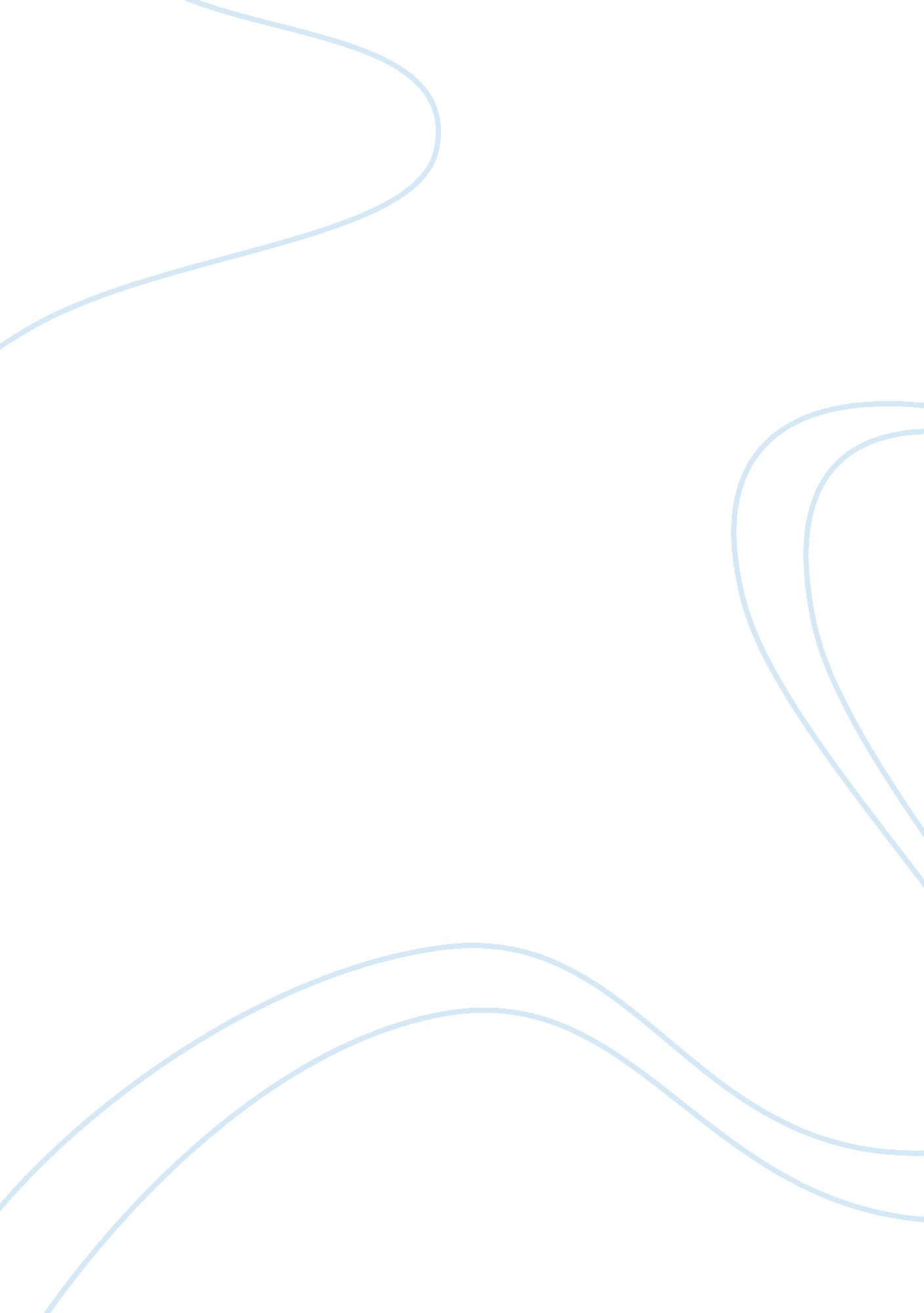 Recently, there are a lot of pictures and stories about the private life of famou...People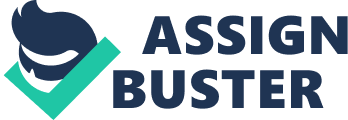 Recently, there are a lot of pictures and stories about the private life of famous people which are shown in the media day by day. Some people believe that famous people have the right to privacy like other normal people. On the other hand, other claim that celebrities have chosen public life so they cannot ask for privacy. This essay will argue that famous people should not have the right to privacy simply because they are public’s idol and living a public life make them more famous. The first reason why celebrities were not allowed to live a private life is that they are public’s idol. To begin with, famous people were often idols of many people from older to younger, from adult to teenager. In everybody’s mind, they are good person in anyway. Therefore, they have to prove themselves by allowing everyone know all things in their lives. For example, Justin Bieber, who is a famous singer and a good idol of many children and teenager in USA. He is not afraid of being hounded by paparazzi about his love with Selena Gomez, who is also well-known singer and actress, because he thinks he does not do anything bad. In addition, when celebrities become public’s idols, their fans will admire and love them. Many fans want to have a good life like them so they often learn their idols’ lifestyle to make their life more wonderful. Therefore, responsibility of famous people is that allowing public to know about their private life so that other people can follow easily. An illustration of this is Bill Gates, who is the richest in the world, is also a kind person. He has spent a lot of his money for charity and poor countries. He wants everyone in the world to help each other like the way he helps everybody. He is ready for paparazzi know all things in his life to make their fans can learn good things from him. Another reason is that living a public life makes them more famous. For a start, many of them choose to become the celebrated. They get scandals and permit paparazzi catch it so that everyone knows and talks about them more and more. That makes them more illustrious. For instance, Ho Ngoc Ha, who is famous singer and model in Vietnam, loves Cuong Dollar, who is the richest in Saigon. Both of them get a lot of serious scandals and let paparazzi run after them so that they can be more well-known easily. Furthermore, many of them like being chased by paparazzi. They even sell their private pictures such as their family, darlings so that they can get high income from their fans. To illustrate, Thanh Van, a famous singer has a two-year-old son. She often photograph his son and sell his pictures to fans to get more money. To conclude, famous people should not have the right to privacy because they are public’s idols and living a public life make them more famous. The paparazzi should hound and ask them about their private life as much as possible because that means paparazzi help them. 